                                                                                  Приказ  №  185                                                                                                 от 31.08.2020                              «О создании бракеражной комиссии»                      С целью оценки качества блюд горячего питания                                                  Приказываю:1.Создать бракеражную комиссию в составе:-заместитель директора по ВР – Мусаева  З.А.-учитель начальных классов –Керимова А.Г.Председатель родительского комитета –Курбанмагомедова Л.Х.-ответственный  за организацию горячего питания - повар Магадова П.А.2.Комиссия обязана:2.1.снимать пробу непосредственно из емкости, в которой готовится;2.2.регистрировать результат бракеража в журнале бракеража готовой кулинарной продукции;2.3.контролировать выход порционных блюд,  который должен соответствовать выходу блюд, указанному в меню-раскладке.3.Комиссия создана на 2020-2021 учебный год.4.Контроль над исполнением приказа возложить на зам. директора по ВР – Мусаеву З.А.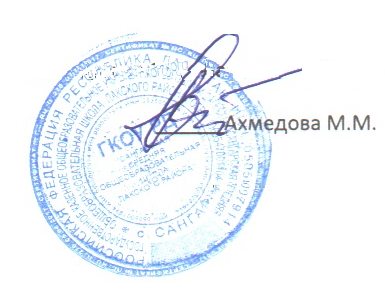 Директор  школы                     